Republika Hrvatska	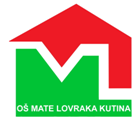 Županija sisačko-moslavačkaOsnovna škola MATE LOVRAKACrkvena 57KutinaBroj RKP- a: 15903							                MB:  03327914OIB:  804 626 71 526 								     Šifra djelatnosti : 8520Razina:  31 BILJEŠKE UZ FINANCIJSKI IZVJEŠTAJ ZA RAZDOBLJE01.SIJEČNJA 2023.  - 31.PROSINCA 2023. GODINEIZVJEŠTAJ O PRIHODIMA I RASHODIMA, PRIMICIMA I IZDACIMAPRIHODI I RASHODI POSLOVANJA6 – Ukupni prihodi poslovanja u iznosu od 1.666.910,02 eura odnose se na:6361 – Tekuće pomoći proračunskim korisnicima iz proračuna koji im nije nadležan, ukupan iznos od 1.264.525,41 eura, odnosi se na:plaće i ostala materijalna prava zaposlenika u iznosu od 1.170.747,21 euraMZO za radne udžbenike 16.847,23 euraprehrana učenika u iznosu od 58.009,11 eurapomoćnici u nastavi u iznosu od 6.554,88 eurahigijenske potrepštine u iznosu od 718,43 euravoditelj ŽSV-a u iznosu od 520,00 euramentorstvo u iznosu od 28,67 euranaknada za psihološko kriznu intervenciju 1.337,49 euranaknade štete uslijed elementarne nepogode – olujno nevrijeme u iznosu od 9.335,69 eurapomoći iz Županije – dnevnice za natjecanja; dnevnice za pedagošku pratnju ljetovanja učenika 4. razreda u iznosu od 426,70 euraiznos tekućih pomoći povećan je u odnosu na prethodnu godinu zbog povećanja osnovice plaće i iznosa materijalnih prava zaposlenika, uvođenja besplatnih obroka za sve učenike škole i naknada štete uslijed elementarne nepogode – olujno nevrijeme6362 – Kapitalne pomoći proračunskim korisnicima iz proračuna koji im nije nadležan , ukupan iznos od 1.808,57 eura, odnosi se na:sredstva za nabavu knjiga za školsku knjižnicu u iznosu od 567,00 eurasredstva za nabavu udžbenika za višegodišnju uporabu 1.241,57 euraiznos je smanjen u odnosu na prošlu godinu, zbog manjeg iznosa za nabavu udžbenika za višegodišnju uporabu, škola ima u vlasništvu udžbeničku zbirku za višegodišnju uporabu te je nabavljana samo razlika  potrebnih udžbenika6381 – Tekuće pomoći iz državnog proračuna temeljem prijenosa EU sredstava, ukupan iznos od 69.664,28 eura odnosi se na:plaće pomoćnika u nastavi 37.144,32 eura,projekt prehrane učenika „Vrijeme za gablec“ u iznosu od 15.131,96 euraprojekt Erasmus+  EDU4DIGI u iznosu od 17.388,00 euraiznos za plaće pomoćnika u nastavi povećan je u odnosu na prošlu godinu zbog većeg broja zaposlenih pomoćnika u nastavi,  više doznačenih sredstava za projekt prehrane „Vrijeme za gablec“ i prihoda za projekt Erasmus+, kojeg prethodne godine nije bilo6393 – Tekući prijenosi između proračunskih korisnika istog proračuna temeljem prijenosa EU sredstavaiznos od 1.317,21 eura odnosi se na prihod za troškove službenih putovanja vezano za projekt NEW STEM – Abeceda budućnosti6526 – Ostali nespomenuti prihodi, ukupan iznos od 20.313,38 eura odnosi se na:produženi boravak i prehranu učenika u školskoj kuhinji u iznosu od 13.335,72 euranaknade šteta u iznosu od 6.977,66 eura za popravak učeničkih tableta i službenog vozilaiznos je značajno smanjen u odnosu na prošlu godinu zbog manjih prihoda za školsku kuhinju, od 01. siječnja 2023. godine državni proračun RH doznačuje sredstva za prehranu svih učenika škole, a roditelji podmiruju samo trošak produženog boravka i zaostale račune iz prethodne godine6615 – Prihodi od pruženih usluga, ukupan iznos od 2.679,00 eura odnose se na:najam školske dvorane, povećani su u odnosu na prošlu godinu zbog većeg broja klubova koji iznajmljuju školsku dvoranu i doznake sredstva za prethodnu godinu6631 – Tekuće donacije, ukupan iznos od 1.805,40 eura odnosi se na:prihode od donacija od neprofitnih organizacija  vezano za natjecanja, te turističkih agencija za pedagošku pratnju za školske izlete, školu u prirodi i školsku ekskurziju671 – Prihodi iz nadležnog proračuna za financiranje redovne djelatnosti proračunskih korisnika (Grad Kutina) ukupan iznos od 304.796,77 eura, odnosi se na:6711 – za financiranje rashoda poslovanja u iznosu od 232.140,23 eura, smanjen je u odnosu na prethodnu godinu zbog ukinutog sufinanciranja prehrane (državni proračun RH doznačuje sredstva za sve učenike škole), 2022. godine završen je sudski spor, te ove godine nema sudskih troškova i kamata6712 - za financiranje rashoda za nabavu nefinancijske imovine 29.176,55 eura , odnosi se na  nabavu opreme (računalna oprema, traktorska kosilica s prikolicom za prijevoz, strojevi i uređaji za opremanje za školske kuhinje), 6714 - otplata kredita u iznosu od 43.479, eura podignutog u sklopu energetske obnove 2018. godine3 – Ukupni rashodi poslovanja u iznosu od 1.574.411,03 eura odnose se na:31 –  Rashodi za zaposlene, ukupan iznos od 1.200.385,24 eura odnosi se na:plaće i ostala materijalna prava zaposlenikapovećan u odnosu na prethodnu godinu zbog povećanja osnovice plaće i većih iznosa materijalnih prava321 -  Naknade troškova zaposlenima, ukupan iznos od 54.842,39 eura odnose se na:službena putovanja koja su veća zbog većeg broja stručnog usavršavanja zaposlenika, više natjecanja i školskih izletanaknada za prijevoz na posao i s poslaostalih naknada troškova zaposlenima – povećan zbog više korištenja osobnih automobila u službene svrhe (natjecanja i projekti)službena putovanja vezano za projekt Erasmus+ EDU4DIGI, kojeg nije bilo prošle godine322 -  Rashodi za materijal i energiju, ukupan iznos od 136.979,39 eura odnose se na:rashode na uredski materijal, namirnice za prehranu u školskoj kuhinji, materijal za tekuće održavanje, sitni inventar, službenu odjeću i obuću i energiju razlika u odnosu na prethodnu godinu je u iznosima za namirnice za prehranu učenika koji su veći od siječnja 2023, godine jer svi učenici konzumiraju obrok u školi, kao i iznos za materijal za tekuće i investicijsko održavanje i sitni inventar zbog opremanja školske kuhinje, dok je smanjen iznos na energiji, zbog smanjenja cijene energenata323 – Rashodi za usluge, ukupan iznos od 158.709,73 eura odnose se na:usluge za redovito obavljanje djelatnosti, a razlike u odnosu na prošlu godinu su:povećan je iznos na uslugama za tekuće i investicijsko održavanje zbog popravka službenog automobila kao i sanaciji krovišta u područnoj i matičnoj školi nakon elementarne nepogode – olujnog nevremena u srpnju 2023. godine, povećane su intelektualne i osobne usluge zbog izrade projektne dokumentacije vezano za prelazak rada škole na jednosmjenski rad329 – Ostali nespomenuti rashodi poslovanja u ukupnom iznosu od 5.423,26 eura, odnose se na:premije osiguranja, reprezentacija, članarine i pristojbe i naknade na kojima nije bilo značajnih razlika u odnosu na prošlu godinuu prošloj godini troškovi sudskih sporova bili su značajni zbog tužbi zaposlenika za isplatu plaća po povoljnijoj osnovici i sudskih sporova iz prethodnih godina, koji su završeni i ove godine nema tih rashoda342 – Kamate za primljene kredite i zajmove u ukupnom iznosu od 504,35 eura odnose se na:kamata se odnosi na kredit podignut u sklopu energetske obnove 2018. godine, kako je većinski dio kredita otplaćen, sa smanjenjem glavnice smanjuje se i trošak kamata– Naknade građanima i kućanstvima iz proračuna u ukupnom iznosu od 16.847,23 eura odnosi se na: radne udžbenike za školsku godinu 2023./24. doznačen od MZO381–  Tekuće donacije:Tekuće donacije u naravi odnose se na nabavu higijenskih potrepština za učenice škole 96 – Obračunati prihodi poslovanja u ukupnom iznosu od 3.354,65 eura odnose se na:nenaplaćene prihode od produženog boravka, neplaćenih računa školske kuhinje i najma školske dvoranePRIHODI I RASHODI OD NEFINANCIJSKE IMOVINE72 – Prihodi od prodaje proizvedene dugotrajne imovine, ukupan iznos od 289,51 eura odnosi se na:prihode od prodaje stanova– Rashodi za nabavu nefinancijske imovine u ukupnom iznosu od 30.985,12 eura odnose se na:računalna oprema 2.300,00 eura, traktorska kosilica sa prikolicom za prijevoz 3.586,27 eura, oprema za školsku kuhinju (napa, salamoreznica, ljuštilica krumpira, stroj za rezanje povrća i perilica posuđa) u iznosu od 17.151,85 eura,udžbenici za višegodišnju upotrebu i knjige za knjižnicu u iznosu od 1.808,57 euraostala nematerijalna proizvedena imovina u iznosu od 6.138,43 eura za izradu projektne dokumentacije (idejno rješenje) za rekonstrukciju i dogradnjuukupan iznos je već najviše zbog iznosa opreme, jer se ove godine opremala školska kuhinja sa potrebnim uređajima i strojevima za pripremu besplatnog obroka za sve učenike97 – Obračunati prihodi od prodaje nefinancijske imovine u ukupnom iznosu od 846,03 eura odnose se na: nenaplaćene prihode od prodaje stanovaPRIMICI I IZDACI544 – Otplata glavnice primljenih kredita i zajmova u ukupnom iznosu od 43.479,99 euraa odnosi se na:iznos otplaćenog dijela kredita podignutog 2018. godine vezano za energetsku obnovu školeX006 – Višak prihoda i primitaka raspoloživ u slijedećem razdoblju iznosi 10.688,24 euraostvaren je višak poslovanja za tekuću godinu u iznosu od 18.323,39 eura, iz prethodne godine prenesen je manjak u iznosu od 7.635,15 eura19 – Rashodi budućih razdoblja i nedospjela naplata prihodaodnosi se na kontinuirane rashode budućih razdoblja , plaća i naknada zaposlenika za 12/2023. godine11 – Stanje novčanih sredstava na kraju izvještajnog razdobljaiznosi 0,00 kuna, jer škola posluje u sustavu gradske riznice i nema više svoj račun ni blagajnuOBRAZAC BILANCAB002  - Nefinancijska imovinaukupno stanje imovine, nema značajne promjene u odnosu na prošlu godinu021 – Građevinski objektinije bilo dodatnih ulaganja na građevinskim objektima u tekućoj godini022 – Postojenja i opremapovećan iznos u odnosu na prošlu godinu, nabavljena je računalna oprema, oprema za školsku kuhinju i   odlukom MZO-a dio opreme koja se vodila na izvanbilančnoj evidenciji prelazi u vlasništvo škole026 – Nematerijalna proizvedena imovina ostala nematerijalna proizvedena imovina u iznosu od 6.138,43 eura za izradu projektne dokumentacije (idejno rješenje) za rekonstrukciju i dogradnju1 – Financijska imovinarazlika u odnosu na prošlu godinu je u većem iznosu potraživanja (1672) i većim kontinuiranim rashodima u odnosu na prošlu godinu16 – Potraživanja za prihode poslovanjaodnose se na prihode od školske kuhinje, produženog boravaka i najma dvorane, te potraživanje za prihode iz proračuna17 – Potraživanja od prodaje nefinancijske imovine -    potraživanje za otplatu stanova193 – Kontinuirani rashodi budućih razdoblja odnose na plaće i naknade zaposlenika za 12/202396 – Obračunati prihodi poslovanja odnose se na potraživanja od produženog boravka, školske kuhinje i najma školske dvorane97 – Obračunati prihodi od prodaje nefinancijske imovineodnose se na potraživanja za preostali iznos otplate stanova99 – Izvanbilančni zapisievidentirana je oprema dana na korištenje školi od MZO-a i CARNET-a, a vezana uz provedbu kurikularne reforme.Iznos je znatno veći u odnosu na prošlu godinu, iako je dio opreme prenesen s vanbilančnih zapisa, unesena je nova oprema, vezana za projekt NEW STEM- abeceda budućnosti i Carnet – II. faza e-Škola.Obvezne bilješke uz bilancu:Osnovna škola Mate Lovraka na dan 31.12.2023. godine nema ugovornih odnosa koji uz ispunjenje određenih uvjeta mogu postati imovina ili obveza kao niti sudskih sporova u tijeku.OBRAZAC RAS – FUNKCIJSKI09 Obrazovanje ukupan rashod PR-RAS Y034096 – Dodatne usluge u obrazovanju rashodi vezani za prehranu učenika PR-RAS 3222OBRAZAC P-VRIOP018 – Proizvedena dugotrajna imovina– unesen je iznos sadašnje vrijednosti opreme koja je prenesena po Odluci MZO-a iz izvanbilančnih zapisa u imovinu školeOBRAZAC OBVEZEV001 – stanje obveza na početku izvještajnog razdobljaV006 – stanje obveza na kraju izvještajnog razdoblja odnosi se na obveze prema dobavljačima, obveze za zaposlene i bolovanja duža od 42 danaV007 – dospjele obveze odnose se na račune koji su u valuti i obveze iz prethodnih godina za koje je potrebno usklađenje u ukupnom iznosu od 3.841,81 euraV009 – stanje nedospjele obveze u iznosu od 167.600,70 euraodnose se na:plaće i naknade zaposlenika za 12/20223 u iznosu od 118.413,44 eura;račune koji nisu u valuti u iznosu od 32.977,15 eura; međusobne obveze proračunskih korisnika –bolovanja na teret HZZO-a u iznosu od 16.210,11 euraKutina, 31.01.2024.Bilješke sastavila:Ivanka Ljubanović KrznarićVoditeljica računovodstvaKontakt:Telefon 044 660 102									Ravnateljica								______________________                                                                                                                  Vedrana Banda, mag.paed. 